                                                                                 ПРЕСС-РЕЛИЗ                                                       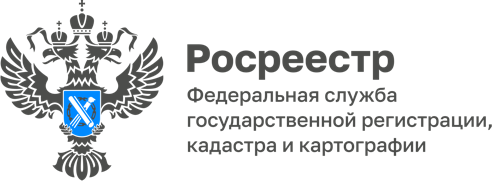 УПРАВЛЕНИЯ ФЕДЕРАЛЬНОЙ СЛУЖБЫ ГОСУДАРСТВЕННОЙ РЕГИСТРАЦИИ, КАДАСТРА И КАРТОГРАФИИ ПО БЕЛГОРОДСКОЙ ОБЛАСТИВсего 2 дня уходит у белгородцев, чтобы оформить право на недвижимость в региональном РосреестреВ Управлении Росреестра по Белгородской области представили статистику осуществления учетно-регистрационных действий, исходя из которой среднее время получения услуги по государственной регистрации прав на недвижимость составляет 2 рабочих дня. При этом, все документы, поданные в Управление в электронном виде, обрабатываются регистраторами в течении 24 часов. «Управлением на постоянной основе ведется работа, направленная на повышение качества и доступности предоставления государственных услуг Росреестра населению нашего региона. Сокращение сроков государственного кадастрового учета и регистрации прав – одна из важнейших задач в работе ведомства. На настоящий момент мы стабильно держим сроки осуществления государственного кадастрового учета и регистрации прав на уровне среднего значения по России и от месяца к месяцу стремимся предоставлять услуги жителям региона еще быстрее и, прежде всего, качественнее», - подчеркнул исполняющий обязанности руководителя Управления Росреестра по Белгородской области Александр Масич.В пресс-службе Управления напоминают, что наиболее быстрым и удобным способом получить услуги Росреестра является электронная подача документов через сервисы ведомства. Осуществление регистрационных действий по документам, поданным в электронном виде, составляет 1 рабочий день.https://rosreestr.gov.ru/press/archive/vsego-2-dnya-ukhodit-u-belgorodtsev-chtoby-oformit-pravo-na-nedvizhimost-v-regionalnom-rosreestre/ И.о. руководителя Управления Росреестра по Белгородской области – А.С. МасичКонтакты для СМИ:Анастасия Быстрова,пресс-секретарь Управления Росреестрапо Белгородской областител.: 8 (4722) 30-00-22 доб. 1617моб.: 8(910)2218898, BistrovaAA@r31.rosreestr.ruсайт: https://rosreestr.gov.ru